 History- Threshold ConceptsY1 The Greatest Explorers (Class Texts)Art and Design - Threshold ConceptsHistoryInvestigate and interpret the pastThis concept involves understanding that our understanding of the past comes from an interpretation of the available evidence.Build an overview of world historyThis concept involves an appreciation of the characteristic features of the past and an understanding that life is different for different sections of society.Describe significant people from the past such as: Ibn Battuta, Captain Cook, Roald Amundsen, Captain Robert Falcon Scott and Sunita Williams.Understand chronologyThis concept involves an understanding of how to chart the passing of time and how some aspects of history studied were happening at similar times in different places.Communicate historically This concept involves using historical vocabulary and techniques to convey information about the past.Science: To understand the Earth’s Movement in SpaceObserve changes across the four seasons.• Observe and describe weather associated with the seasons and how day length varies.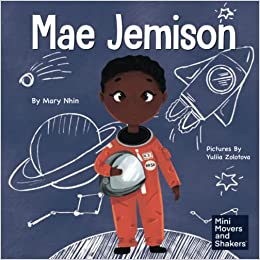 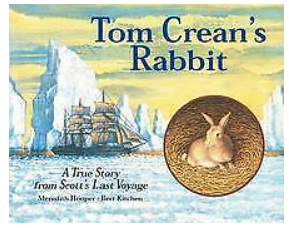 PSHE: Healthy Me (Jigsaw SoW)R.E.:Theme: Easter – Palm SundayKey Question:  Why was Jesus welcomed like a king or celebrity by the crowds on Palm Sunday?Religion: Christainity  (Concept: Salvation)Music: Charanga  Round and RoundP.E.  To develop practical skills in order to participate, compete and lead a healthy lifestyle.Gymnastics 2ICT:  Information Technology: Bug Hunters Finding, saving, organising, sending, and presentingD&T:  To create products using levers, wheels and winding mechanisms.   WEATHER - Artist Spotlight: J.M.W. TurnerWe will be covering: colour theory, effects, emotions, techniques and vocabularyTo develop ideasThis concept involves understanding how ideas develop through an artistic processExplore ideas and collect visual informationExplore different methods and materials as ideas developTo master techniquesThis concept involves developing a skill set so that ideas may be communicatedUse thick and thin paint brushesMix primary colours to make secondaryAdd white to colours to make tints and black to colours to make tonesTo take inspiration from the greatsThis concept involves learning from both the artistic process and techniques of great artists and artisans throughout historyDescribe the work of notable artistsUse some of the ideas of George Seurat to create a piece of art workHistoryInvestigate and interpret the pastThis concept involves understanding that our understanding of the past comes from an interpretation of the available evidence.Build an overview of world historyThis concept involves an appreciation of the characteristic features of the past and an understanding that life is different for different sections of society.Describe significant people from the past such as: Ibn Battuta, Captain Cook, Roald Amundsen, Captain Robert Falcon Scott and Sunita Williams.Understand chronologyThis concept involves an understanding of how to chart the passing of time and how some aspects of history studied were happening at similar times in different places.Communicate historically This concept involves using historical vocabulary and techniques to convey information about the past.Science: To understand the Earth’s Movement in SpaceObserve changes across the four seasons.• Observe and describe weather associated with the seasons and how day length varies.PSHE: Healthy Me (Jigsaw SoW)R.E.:Theme: Easter – Palm SundayKey Question:  Why was Jesus welcomed like a king or celebrity by the crowds on Palm Sunday?Religion: Christainity  (Concept: Salvation)Music: Charanga  Round and RoundP.E.  To develop practical skills in order to participate, compete and lead a healthy lifestyle.Gymnastics 2ICT:  Information Technology: Bug Hunters Finding, saving, organising, sending, and presentingD&T:  To create products using levers, wheels and winding mechanisms.   Maths: To understand the properties of shapesAddition and subtraction (within 20)Place value (within 50)Height and lengthWeight and volumeHistoryInvestigate and interpret the pastThis concept involves understanding that our understanding of the past comes from an interpretation of the available evidence.Build an overview of world historyThis concept involves an appreciation of the characteristic features of the past and an understanding that life is different for different sections of society.Describe significant people from the past such as: Ibn Battuta, Captain Cook, Roald Amundsen, Captain Robert Falcon Scott and Sunita Williams.Understand chronologyThis concept involves an understanding of how to chart the passing of time and how some aspects of history studied were happening at similar times in different places.Communicate historically This concept involves using historical vocabulary and techniques to convey information about the past.Science: To understand the Earth’s Movement in SpaceObserve changes across the four seasons.• Observe and describe weather associated with the seasons and how day length varies.PSHE: Healthy Me (Jigsaw SoW)R.E.:Theme: Easter – Palm SundayKey Question:  Why was Jesus welcomed like a king or celebrity by the crowds on Palm Sunday?Religion: Christainity  (Concept: Salvation)Music: Charanga  Round and RoundP.E.  To develop practical skills in order to participate, compete and lead a healthy lifestyle.Gymnastics 2ICT:  Information Technology: Bug Hunters Finding, saving, organising, sending, and presentingD&T:  To create products using levers, wheels and winding mechanisms.   English: To be able to present neatlyThis concept involves developing an understanding of handwriting and clear punctuation (through daily/weekly handwriting sessions)To be able to spell correctly ( CEW and harder to read and spell words)The concept involves understanding the need for accuracy Children will be continuing to learn the phase 5 graphemes and phonemes covered in ELSTo be able to punctuate accuratelyThis concept involves understanding that punctuation adds clarity to writing.HistoryInvestigate and interpret the pastThis concept involves understanding that our understanding of the past comes from an interpretation of the available evidence.Build an overview of world historyThis concept involves an appreciation of the characteristic features of the past and an understanding that life is different for different sections of society.Describe significant people from the past such as: Ibn Battuta, Captain Cook, Roald Amundsen, Captain Robert Falcon Scott and Sunita Williams.Understand chronologyThis concept involves an understanding of how to chart the passing of time and how some aspects of history studied were happening at similar times in different places.Communicate historically This concept involves using historical vocabulary and techniques to convey information about the past.Science: To understand the Earth’s Movement in SpaceObserve changes across the four seasons.• Observe and describe weather associated with the seasons and how day length varies.PSHE: Healthy Me (Jigsaw SoW)R.E.:Theme: Easter – Palm SundayKey Question:  Why was Jesus welcomed like a king or celebrity by the crowds on Palm Sunday?Religion: Christainity  (Concept: Salvation)Music: Charanga  Round and RoundP.E.  To develop practical skills in order to participate, compete and lead a healthy lifestyle.Gymnastics 2ICT:  Information Technology: Bug Hunters Finding, saving, organising, sending, and presentingD&T:  To create products using levers, wheels and winding mechanisms.   